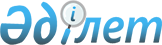 2021-2023 жылдарға арналған Бородулиха ауданы Новопокровка ауылдық округінің бюджеті туралыШығыс Қазақстан облысы Бородулиха аудандық мәслихатының 2021 жылғы 19 қаңтардағы № 2-13-VII шешімі. Шығыс Қазақстан облысының Әділет департаментінде 2021 жылғы 26 қаңтарда № 8370 болып тіркелді
      ЗҚАИ-ның ескертпесі.
      Құжаттың мәтінінде түпнұсқаның пунктуациясы мен орфографиясы сақталған.
      Қазақстан Республикасының 2008 жылғы 4 желтоқсандағы Бюджет кодексінің 9-1-бабының 2-тармағына, 75 бабының 2-тармағына, Қазақстан Республикасының 2001 жылғы 23 қаңтардағы "Қазақстан Республикасындағы жергілікті мемлекеттік басқару және өзін-өзі басқару туралы" Заңының 6 бабы 1-тармағының 1) тармақшасына, Бородулиха аудандық мәслихатының 2020 жылғы 25 желтоқсандағы № 56-5-VI "2021-2023 жылдарға арналған аудандық бюджет туралы" (Нормативтік құқықтық актілерді мемлекеттік тіркеу тізілімінде 8256 нөмірімен тіркелген) шешіміне сәйкес, Бородулиха аудандық мәслихаты ШЕШІМ ҚАБЫЛДАДЫ:
      1. 2021-2023 жылдарға арналған Новопокровка ауылдық округінің бюджеті тісінше 1, 2, 3-қосымшаларға сәйкес, соның ішінде 2021 жылға мынадай көлемдерде бекітілсін:
      1) кірістер – 176738 мың теңге, соның ішінде:
      салықтық түсімдер – 8165 мың теңге;
      салықтық емес түсімдер – 0 теңге;
      негізгі капиталды сатудан түсетін түсімдер – 0 теңге;
      трансферттер түсімі – 168573 мың теңге;
      2) шығындар – 177927 мың теңге;
      3) таза бюджеттік кредиттеу – 0 теңге;
      4) қаржы активтерімен операциялар бойынша сальдо – 0 теңге;
      5) бюджет тапшылығы (профициті) – -1189 мың теңге;
      6) бюджет тапшылығын қаржыландыру (профицитін пайдалану) – 1189 мың теңге, соның ішінде:
      бюджет қаражатының пайдаланылатын қалдықтары – 1189 мың теңге.
      Ескерту. 1 тармақ жаңа редакцияда - Шығыс Қазақстан облысы Бородулиха аудандық мәслихатының 10.12.2021 № 11-13-VII шешімімен (01.01.2021 бастап қолданысқа енгізіледі).


      2. 2021 жылға арналған Новопокровка ауылдық округ бюджетіне аудандық бюджеттен берілетін бюджеттік субвенцияның көлемі 26279 мың теңге сомасында ескерілсін. 
      3. 2021 жылға арналған Новопокровка ауылдық округінің бюджетінде республикалық бюджеттен 118714 мың теңге сомасында ағымдағы нысаналы трансферттер көзделсін.
      Ескерту. 3 тармақ жаңа редакцияда - Шығыс Қазақстан облысы Бородулиха аудандық мәслихатының 10.12.2021 № 11-13-VII шешімімен (01.01.2021 бастап қолданысқа енгізіледі).


      3-1. Новопокровка ауылдық округінің 2021 жылға арналған бюджетінде облыстық бюджеттен 16330 мың теңге сомасында ағымдағы нысаналы трансферттер көзделсін.
      Ескерту. Шешім 3-1 тармақпен толықтырылды - Шығыс Қазақстан облысы Бородулиха аудандық мәслихатының 10.12.2021 № 11-13-VII шешімімен (01.01.2021 бастап қолданысқа енгізіледі).


      3-2. Новопокровка ауылдық округінің 2021 жылға арналған бюджетінде аудандық бюджеттен 7250 мың теңге сомасында ағымдағы нысаналы трансферттер көзделсін.
      Ескерту. Шешім 3-2 тармақпен толықтырылды- Шығыс Қазақстан облысы Бородулиха аудандық мәслихатының 10.12.2021 № 11-13-VII  шешімімен (01.01.2021 бастап қолданысқа енгізіледі). 


      4. 4-қосымшаға сәйкес, Бородулиха аудандық мәслихатының кейбір шешімдерінің күші жойылды деп танылсын.
      5. Осы шешім 2021 жылғы 1 қаңтардан бастап қолданысқа енгізіледі. Новопокровка ауылдық округінің 2021 жылға арналған бюджеті
      Ескерту. 1 қосымша жаңа редакцияда - Шығыс Қазақстан облысы Бородулиха аудандық мәслихатының 10.12.2021 № 11-13-VII шешімімен (01.01.2021 бастап қолданысқа енгізіледі). Новопокровка ауылдық округінің 2022 жылға арналған бюджеті Новопокровка ауылдық округінің 2023 жылға арналған бюджеті
					© 2012. Қазақстан Республикасы Әділет министрлігінің «Қазақстан Республикасының Заңнама және құқықтық ақпарат институты» ШЖҚ РМК
				
      Сессия төрағасы 

А. Аубакиров

      Аудандық мәслихат хатшысы 

У. Майжанов
Бородулиха аудандық 
мәслихатының 2021 жылғы 
19 қаңтардағы № 2-13-VII 
шешіміне 1-қосымша
Санаты
Санаты
Санаты
Санаты
Санаты
Сома (мың теңге)
Сыныбы
Сыныбы
Сыныбы
Сыныбы
Сома (мың теңге)
Ішкі сыныбы
Ішкі сыныбы
Ішкі сыныбы
Сома (мың теңге)
Кiрiстер атауы
Сома (мың теңге)
I.КІРІСТЕР
176738
1
Салықтық түсiмдер
8165
04
Меншікке салынатын салықтар
8165
1
1
Мүлiкке салынатын салықтар
31
3
3
Жер салығы
353
4
4
Көлiк құралдарына салынатын салық
7781
2
Салықтық емес түсімдер
0
3
Негізгі капиталды сатудан түсетін түсімдер
0
 4
Трансферттер түсімі 
168573
02
Мемлекеттiк басқарудың жоғары тұрған органдарынан түсетiн трансферттер
168573
3
3
Аудандардың (облыстық маңызы бар қаланың) бюджетінен трансферттер
168573
Функционалдық топ
Функционалдық топ
Функционалдық топ
Функционалдық топ
Функционалдық топ
Сома(мың теңге)
Кіші функция
Кіші функция
Кіші функция
Кіші функция
Сома(мың теңге)
Бюджеттік бағдарламалардың әкімшісі
Бюджеттік бағдарламалардың әкімшісі
Бюджеттік бағдарламалардың әкімшісі
Сома(мың теңге)
Бағдарлама
Бағдарлама
Сома(мың теңге)
Атауы
Сома(мың теңге)
II. ШЫҒЫНДАР
177927
01
Жалпы сипаттағы мемлекеттiк қызметтер
26261
1
Мемлекеттi басқарудың жалпы функцияларын орындайтын өкiлетті, атқарушы және басқа органдар
26261
124
Аудандық маңызы бар қала, ауыл, кент, ауылдық округ әкімінің аппараты
26261
001
Аудандық маңызы бар қала, ауыл, кент, ауылдық округ әкімінің қызметін қамтамасыз ету жөніндегі қызметтер
26261
06
Әлеуметтiк көмек және әлеуметтiк қамсыздандыру
1350
9
Әлеуметтiк көмек және әлеуметтiк қамтамасыз ету салаларындағы өзге де қызметтер 
1350
124
Аудандық маңызы бар қала, ауыл, кент, ауылдық округ әкімінің аппараты
1350
026
Жергілікті деңгейде халықты жұмыспен қамтуды қамтамасыз ету
1350
 07
Тұрғын үй-коммуналдық шаруашылық
5365
3
Елді мекендерді көркейту
5365
124
Аудандық маңызы бар қала, ауыл, кент, ауылдық округ әкімінің аппараты
5365
008
Елді мекендердегі көшелерді жарықтандыру 
4100
009
Елді мекендердің санитариясын қамтамасыз ету
300
011
Елді мекендерді абаттандыру мен көгалдандыру
965
08
Мәдениет, спорт, туризм және ақпараттық кеңістік
5464
1
Мәдениет саласындағы қызмет
5464
124
Аудандық маңызы бар қала, ауыл, кент, ауылдық округ әкімінің аппараты
5464
006
Жергілікті деңгейде мәдени-демалыс жұмыстарын қолдау
5464
12
Көлiк және коммуникация
5150
1
Автомобиль көлiгi
5150
124
Аудандық маңызы бар қала, ауыл, кент, ауылдық округ әкімінің аппараты
5150
013
Аудандық маңызы бар қалаларда, ауылдарда, кенттерде, ауылдық округтерде автомобиль жолдарының жұмыс істеуін қамтамасыз ету
5150
13
Басқа
134337
9
Басқа
134337
124
Аудандық маңызы бар қала, ауыл, кент, ауылдық округ әкімінің аппараты
134337
057
"Ауыл ел бесігі" жобасы шеңберінде ауылдық елді мекендердегі әлеуметтік инженерлік инфрақұрылым бойынша іс-шараларды іске асыру
134337
ІІІ. Таза бюджеттік кредиттеу
0
IV. Қаржы активтерімен операциялар бойынша сальдо
0
Қаржы активтерін сатып алу
0
Мемлекеттiң қаржы активтерiн сатудан түсетiн түсiмдер 
0
V. Бюджет тапшылығы (профициті)
-1189
VI. Бюджет тапшылығын қаржыландыру (профицитін пайдалану)
1189
8
Бюджет қаражатының пайдаланылатын қалдықтары
1189
1
Бюджет қаражатының қалдықтары
1189
1
Бюджеттік қаражатының бос қалдықтары
1189Бородулиха аудандық 
мәслихатының 2021 жылғы 
19 қаңтардағы № 2-13-VII 
шешіміне 2-қосымша
Санаты
Санаты
Санаты
Санаты
Сумма (тысяч тенге)
Сыныбы
Сыныбы
Сыныбы
Сумма (тысяч тенге)
Ішкі сыныбы
Ішкі сыныбы
Сумма (тысяч тенге)
Кiрiстер атауы
Сумма (тысяч тенге)
1. КІРІСТЕР 
35252
1
 Салықтық түсiмдер
8573
04
Меншікке салынатын салықтар
8573
1
Мүлiкке салынатын салықтар
32
3
Жер салығы 
370
4
Көлік құралдарына салынатын салық
8171
2
Салықтық емес түсімдер
0
3
Негізгі капиталды сатудан түсетін түсімдер
0
4
Трансферттер түсімі
26679
02
Мемлекеттік басқарудың жоғары тұрған органдарынан түсетін трансферттер
26679
3
Аудандық (облыстық маңызы бар қалалық) бюджеттен түсетін трансферттер
26679
Функционалдық топ
Функционалдық топ
Функционалдық топ
Функционалдық топ
Функционалдық топ
Сумма (тысяч тенге)
Сыныбы
Сыныбы
Сыныбы
Сыныбы
Сумма (тысяч тенге)
Ішкі сыныбы
Ішкі сыныбы
Ішкі сыныбы
Сумма (тысяч тенге)
Кiрiстер атауы 
Кiрiстер атауы 
Сумма (тысяч тенге)
Кiрiстер атауы
Сумма (тысяч тенге)
II. ШЫҒЫНДАР 
35252
01
Жалпы сипаттағы мемлекеттік қызметтер
19831
1
Мемлекеттік басқарудың жалпы функцияларын орындайтын өкілді, атқарушы және басқа органдар
19831
124
Аудандық маңызы бар қала, ауыл, кент, ауылдық округ әкімінің аппараты
19831
001
Аудандық маңызы бар қала, ауыл, кент, ауылдық округ әкімінің қызметін қамтамасыз ету жөніндегі қызметтер
19831
06
Әлеуметтік көмек және әлеуметтік қамсыздандыру
1354
9
Әлеуметтік көмек және әлеуметтік қамтамасыз ету саласындағы өзге де қызметтер
1354
124
Аудандық маңызы бар қала, ауыл, кент, ауылдық округ әкімінің аппараты
1354
026
Жергілікті деңгейде халықты жұмыспен қамтуды қамтамасыз ету
1354
07
Тұрғын үй-коммуналдық шаруашылық
5491
3
Елді мекендерді абаттандыру
5491
124
Аудандық маңызы бар қала, ауыл, кент, ауылдық округ әкімінің аппараты
5491
008
Елді мекендердегі көшелерді жарықтандыру
4305
009
Елді мекендердің санитариясын қамтамасыз ету
315
011
Елді мекендерді абаттандыру және көгалдандыру
871
08
Мәдениет, спорт, туризм және ақпараттық кеңістік
4828
1
Мәдениет саласындағы қызмет
4828
124
Аудандық маңызы бар қала, ауыл, кент, ауылдық округ әкімінің аппараты
4828
006
Жергілікті деңгейде мәдени-демалыс жұмысын қолдау
4828
12
Көлік және коммуникация
3748
1
Автомобиль көлігі
3748
124
Аудандық маңызы бар қала, ауыл, кент, ауылдық округ әкімінің аппараты
3748
013
Аудандық маңызы бар қалаларда, ауылдарда, кенттерде, ауылдық округтерде автомобиль жолдарының жұмыс істеуін қамтамасыз ету
3748
III . Таза бюджеттік кредиттеу
0
IV. Қаржы активтерімен операциялар бойынша сальдо
0
Қаржы активтерін сатып алу
0
Мемлекеттің қаржы активтерін сатудан түсетін түсімдер
0
V. Бюджет тапшылығы (профициті)
0
VI. Бюджет тапшылығын қаржыландыру (профицитін пайдалану)
0Бородулиха аудандық 
мәслихатының 2021 жылғы 
19 қаңтардағы № 2-13-VII 
шешіміне 3-қосымша
Санаты
Санаты
Санаты
Санаты
Сумма (тысяч тенге)
Сыныбы
Сыныбы
Сыныбы
Сумма (тысяч тенге)
Ішкі сыныбы
Ішкі сыныбы
Сумма (тысяч тенге)
Кiрiстер атауы
Сумма (тысяч тенге)
1. КІРІСТЕР 
36015
1
 Салықтық түсiмдер
8958
04
Меншікке салынатын салықтар
8958
1
Мүлiкке салынатын салықтар
33
3
Жер салығы 
386
4
Көлік құралдарына салынатын салық
8539
2
Салықтық емес түсімдер
0
3
Негізгі капиталды сатудан түсетін түсімдер
0
4
Трансферттер түсімі
27057
02
Мемлекеттік басқарудың жоғары тұрған органдарынан түсетін трансферттер
27057
3
Аудандық (облыстық маңызы бар қалалық) бюджеттен түсетін трансферттер
27057
Функционалдық топ
Функционалдық топ
Функционалдық топ
Функционалдық топ
Функционалдық топ
Сумма (тысяч тенге)
Кіші функция
Кіші функция
Кіші функция
Кіші функция
Сумма (тысяч тенге)
Бюджеттік бағдарламалардың әкімшісі
Бюджеттік бағдарламалардың әкімшісі
Бюджеттік бағдарламалардың әкімшісі
Сумма (тысяч тенге)
Бағдарлама
Бағдарлама
Сумма (тысяч тенге)
Кiрiстер атауы
Сумма (тысяч тенге)
II. ШЫҒЫНДАР 
36015
01
Жалпы сипаттағы мемлекеттік қызметтер
20069
1
Мемлекеттік басқарудың жалпы функцияларын орындайтын өкілді, атқарушы және басқа органдар
20069
124
Аудандық маңызы бар қала, ауыл, кент, ауылдық округ әкімінің аппараты
20069
001
Аудандық маңызы бар қала, ауыл, кент, ауылдық округ әкімінің қызметін қамтамасыз ету жөніндегі қызметтер
20069
06
Әлеуметтік көмек және әлеуметтік қамсыздандыру
1358
9
Әлеуметтік көмек және әлеуметтік қамтамасыз ету саласындағы өзге де қызметтер
1358
124
Аудандық маңызы бар қала, ауыл, кент, ауылдық округ әкімінің аппараты
1358
026
Жергілікті деңгейде халықты жұмыспен қамтуды қамтамасыз ету
1358
07
Тұрғын үй-коммуналдық шаруашылық
5766
3
Елді мекендерді абаттандыру
5766
124
Аудандық маңызы бар қала, ауыл, кент, ауылдық округ әкімінің аппараты
5766
008
Елді мекендердегі көшелерді жарықтандыру
4520
009
Елді мекендердің санитариясын қамтамасыз ету
331
011
Елді мекендерді абаттандыру және көгалдандыру
915
08
Мәдениет, спорт, туризм және ақпараттық кеңістік
4886
1
Мәдениет саласындағы қызмет
4886
124
Аудандық маңызы бар қала, ауыл, кент, ауылдық округ әкімінің аппараты
4886
006
Жергілікті деңгейде мәдени-демалыс жұмысын қолдау
4886
12
Көлік және коммуникация
3936
1
Автомобиль көлігі
3936
124
Аудандық маңызы бар қала, ауыл, кент, ауылдық округ әкімінің аппараты
3936
013
Аудандық маңызы бар қалаларда, ауылдарда, кенттерде, ауылдық округтерде автомобиль жолдарының жұмыс істеуін қамтамасыз ету
3936
III . Таза бюджеттік кредиттеу
0
IV. Қаржы активтерімен операциялар бойынша Сальдо
0
Қаржы активтерін сатып алу
0
Мемлекеттің қаржы активтерін сатудан түсетін түсімдер
0
V. Бюджет тапшылығы (профициті)
0
VI. Бюджет тапшылығын қаржыландыру (профицитін пайдалану)
0